Ventspils pirmsskolas izglītības iestādes “Varavīksne” izstrādātais metodiskais materiāls.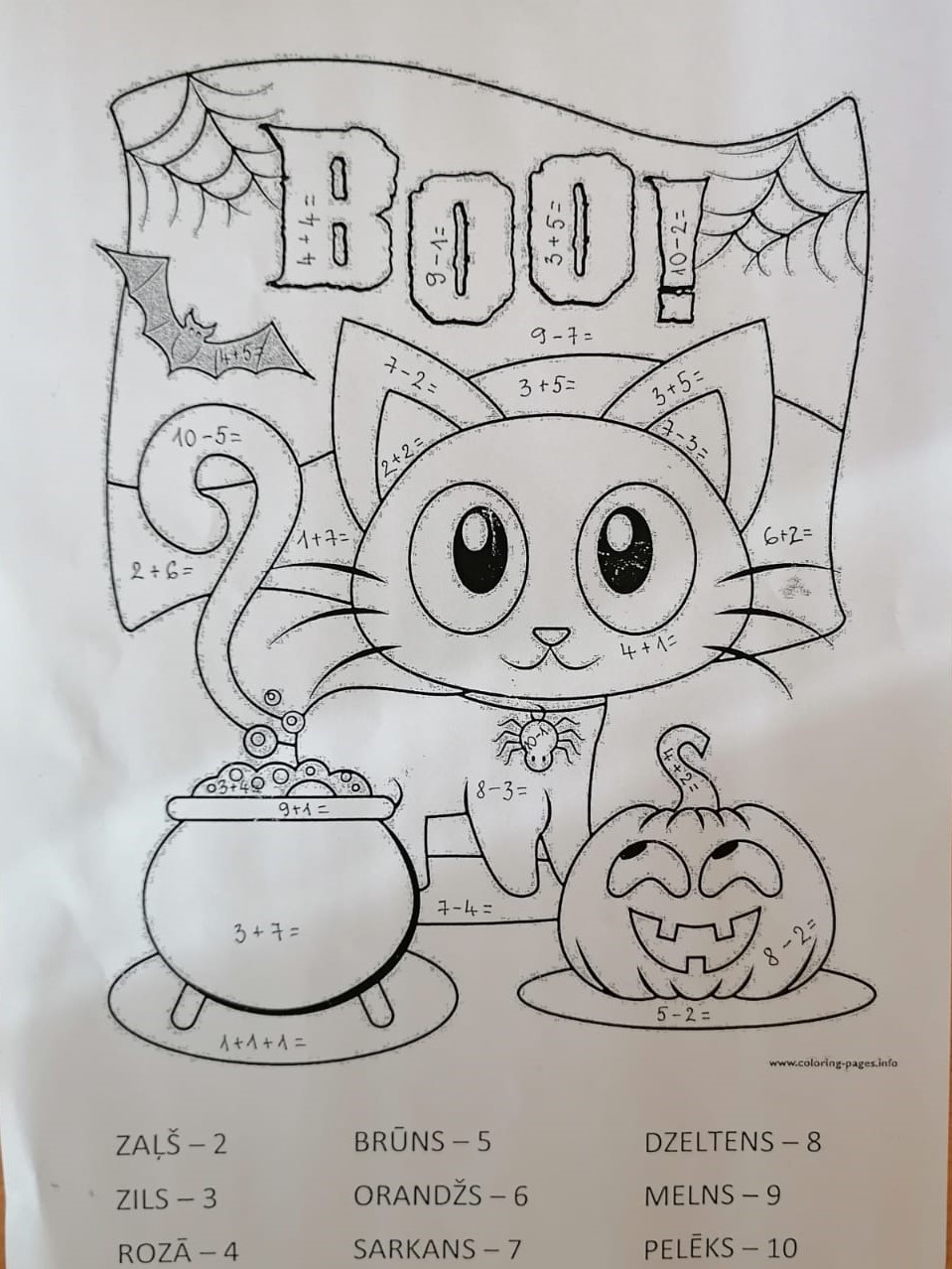 Vecuma posms3.posms, 5-7 gadiTematsjebkuršJoma/-sMatemātikas/Valodas/MākslasSasniedzamie rezultāti saskaņā ap pirmsskolas programmuPraktiski darbojas ar skaitāmo materiālu, izzinot skaitļa sastāvu. Veido skaitli no vieniem. Praktiskā darbībā dala skaitu, divās, trīs utt. daļās. Veido skaitļa sastāva dažādas variācijas (10 sastāv, piemēram, no 4, 4, 2 vai no 1, 9).. Lasa vārdus, saprot izlasīto. Zīmē, glezno, veido, rada kolāžu, mērķtiecīgi variē un kombinē krāsas, līnijas, laukumus, tekstūras dažādos formātos un ritmos.AprakstsDarba lapa individuālajam (patstāvīgām) darbam matemātikas jomu centrā. Viena darba izpildei nepieciešamās zināšanas matemātikā, tekstpratībā, mākslā. Nepieciešamības gadījumā tiek izmantots skaitāmais materiāls (piemēram kociņi) un lasīšanas atgādnes (alfabēts).AutoriSkolotājas: Anita Žeimunde, Kristīne Seržante